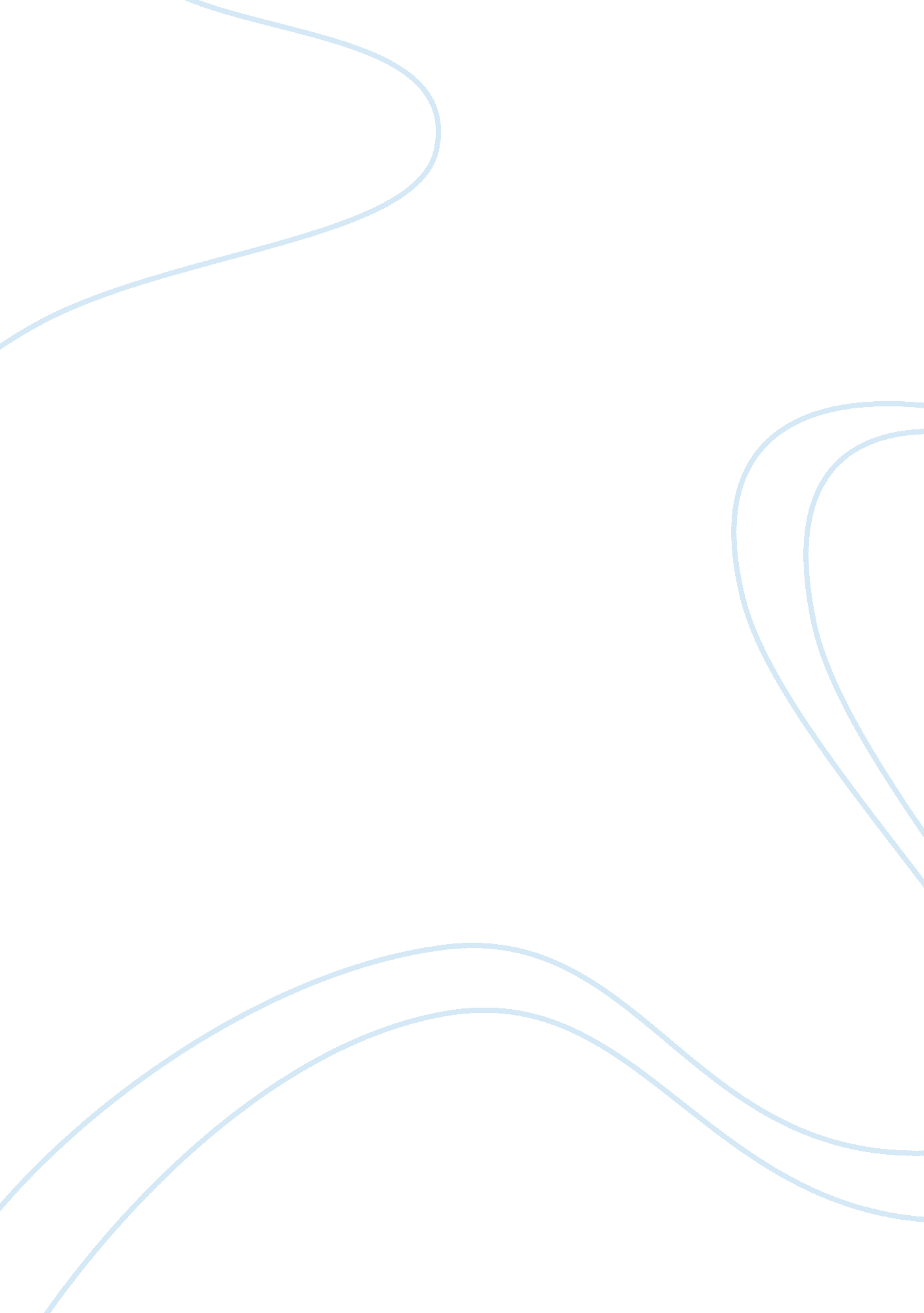 Memorable day in my life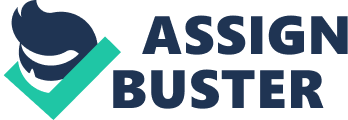 My sister wedding is one of the most memorable days of my life. I was told that my sister will be married to her husband next week. This leads me to think about myChildhoodmemory. My elder Sister is eight years older than me. She is pretty and kind to everyone. My sister herself always take care of afamily. She has a high sense ofresponsibility. She knew household expenses was fell on the farther shoulder, therefore, She did apart-time jobin order to reducethe farther financial burden. She even will teach me did the homework and play with me once farther left to work at my younger age. I have mix feeling once I knew the wedding matter. I felt happy because she find her beloved, but also felt down since she will stay at Melaka. Sooner, The wedding dinner held on Janaury 2014. The event's atmosphere is full ofhappinessand touching. All attendants bless the newlywed will live Healthy And Love forever. The most memorable moment in my life 